WINDLESTONE PARISH COUNCIL7 Front Street, Bishop Middleham, County Durham. DL17 9AJTel: 07808062525    Email: kyounghusband@ferryhill.gov.ukORDINARY MEETING	Time:   To Follow Annual Parish Meeting     Date: Thursday, 18th May 2023 	Venue: Hutton House, ChiltonDear Councillor, you are hereby summoned to attend the above meeting at which the following business will be transacted.  AGENDAWelcome by the ChairThe Chair to open the meeting and make any necessary announcements Apologies for AbsenceTo receive apologies for absenceDeclarations of InterestTo notify of items that appear on the agenda in which Members may have an interestMinutesTo Approve the Minutes of the Ordinary Meeting held 9th February 2023 (attached) as an accurate recordMatters Arising from the Minutes of the Ordinary Meeting held 9th February 2023To clarify or provide an update regarding any matter that is recorded in the Minutes of the Meeting held on 9th February 2023Public ParticipationTo invite representation from Members of the Public.CorrespondenceTo consider and report any correspondence receivedFinanceTo Approve the Annual Accounts including sections 1 & 2 of The AGAR and all corresponding documentation for year ending 31st March 2023.To agree any expenditure incurred by the Parish Council and sign cheques accordinglyPlanning To consider any matters in relation to Planning Applications submitted to the Local Authority in the ParishCasual VacancyTo receive an Update from the Parish Clerk RE:The Casual Vacancy of Councillor Street Lighting UpdateTo receive an Update from the Parish ClerkUpdate on Windlestone HallTo receive an Update provided by the Estates Manager of Windlestone HallUpdate RE: Footpaths in the Parish To receive an update from members regarding the Parish FootpathsDate & Time of Next Meeting		To agree the date and time of the next Meeting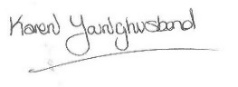 		Karen Younghusband	Clerk Windlestone Parish Council